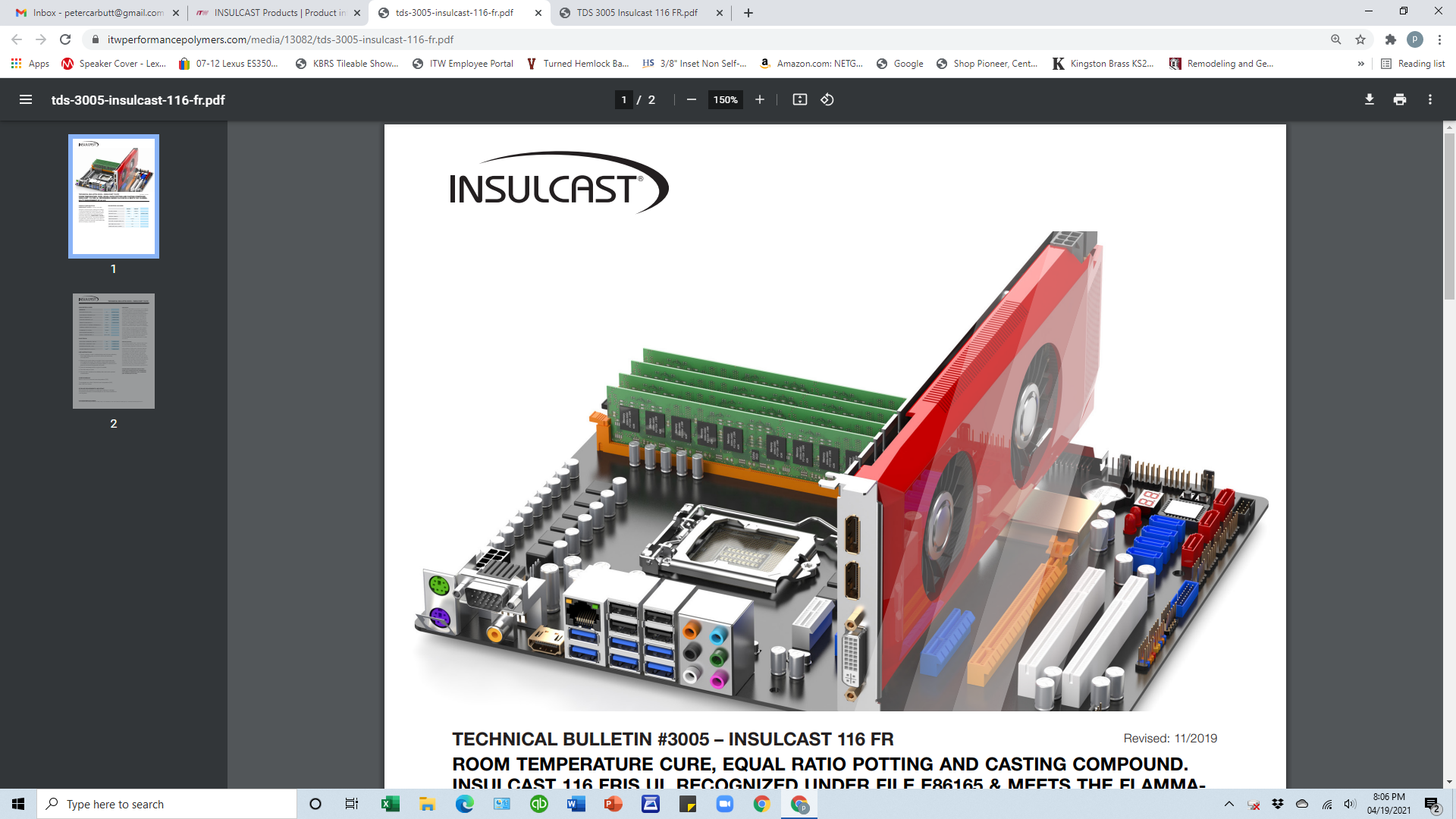 INFORMACJE TECHNICZNE #3135 – INSULCAST 140 FR RADIATOR EPOKSYDOWY UMOŻLIWIAJĄCY ODLEWANIE, ZAREJESTROWANY PRZEZ UL POD NUMEREM E86165 ORAZ SPEŁNIAJĄCY WYMOGI DOTYCZĄCE PALNOŚCI UL94V-1OPIS PRODUKTUINSULCAST 140 FR jest epoksydowym systemem przeznaczonym do odlewania, charakteryzującym się wysoką przewodnością cieplną. System ten, po utwardzeniu za pomocą INSULCURE 11B, zapewnia również właściwości eksploatacyjne klasy F.WŁAŚCIWOŚCI PRODUKTU NIEUTWARDZONEGOINFORMACJE TECHNICZNE #3135 – INSULCAST 140 FRWŁAŚCIWOŚCI PRODUKTU UTWARDZONEGOWŁAŚCIWOŚCI ELEKTRYCZNEINSTRUKCJE MIESZANIAW celu ułatwienia przepływu i uwolnienia pęcherzyków powietrza, wymagane jest wstępne podgrzanie produktu INSULCAST 140 FR do temperatury 50oC (122oF).Dokładnie wymieszać zawartość aż do całkowitego rozprowadzenia wypełniacza.Odmierzyć wymaganą ilość produktu INSULCAST 140 FR. Odważyć 3-4 części INSULCURE 11B na 100 części produktu INSULCAST 140 FR.Dokładnie wymieszać pamiętając o wyskrobaniu boków i dna pojemnika.Tam gdzie wymagane jest wykonanie odlewów pozbawionych pustych przestrzeni, mieszankę należy odpowietrzać przez 2-5 minut stosując ciśnienie o wartości 29 cali słupa rtęci/0,98 bara.Wlać do formy lub wgłębienia.HARMONOGRAM UTWARDZANIAINSULCURE 11B 	Szybkoutwardzalny – 120oC przez 2 godziny.Niewielka masa – 95ºC przez 2-3 godzin plus 1 godzina w 120ºC (248oF).Duża masa – (> 5 funtów/2,26 kg), 65ºC (149oF) przez 4 godziny, plus 2 godziny w 120ºC (248oF).UTWARDZANIE DODATKOWE	150oC (302oF) przez 4 godz.(dla temperatury roboczej przekraczającej 150ºC (302oF)).WAŻNE:Poniższe informacje posiadają znaczenie nadrzędne względem wszelkich postanowień/przepisów zawartych w formularzach, pismach i dokumentacji Państwa firmy. ITW PERFORMANCE POLYMERS NIE UDZIELA ŻADNYCH GWARANCJI, WYRAŹNYCH ANI DOROZUMIANYCH, W TYM GWARANCJI PRZYDATNOŚCI HANDLOWEJ LUB PRZYDATNOŚCI DO OKREŚLONEGO CELU DOTYCZĄCYCH NINIEJSZEGO PRODUKTU. Żadne oświadczenia ani zalecenia zawarte w dokumentacji produktu nie mogą być interpretowane jako zachęta do naruszania jakichkolwiek istotnych, istniejących bądź przyszłych patentów. W ŻADNYM WYPADKU ITW PERFORMANCE POLYMERS NIE PONOSI ODPOWIEDZIALNOŚCI ZA PRZYPADKOWE, WYNIKOWE LUB INNE SZKODY WYNIKAJĄCE Z RZEKOMEGO ZANIEDBANIA, NARUSZENIA GWARANCJI, ODPOWIEDZIALNOŚCI BEZPOŚREDNIEJ LUB JAKIEJKOLWIEK INNEJ TEORII, WYNIKAJĄCE Z UŻYTKOWANIA LUB OBCHODZENIA SIĘ Z TYM PRODUKTEM.Wyłączna odpowiedzialność ITW PERFORMANCE POLYMERS z tytułu wszelkich roszczeń dotyczących produkcji, użytkowania lub sprzedaży jej produktów polega na zwrocie ceny zakupu kupującemu, pod warunkiem, że w wyłącznej opinii ITW PERFORMANCE POLYMERS takie produkty uzasadniają tego rodzaju zwrot.UWAGI DOTYCZĄCE ZDROWIA:Przed użyciem należy zapoznać się z kartą charakterystyki substancji niebezpiecznej. Konieczne może okazać się stosowanie ochrony dróg oddechowych posiadającej zatwierdzenie NIOSH lub CE. Unikać wdychania możliwych oparów, mgieł i par, ponieważ mogą one doprowadzić do poważnych uszkodzeń dróg oddechowych. Zawsze należy pracować w miejscach posiadających odpowiednią wentylację pozwalającą na rozpraszanie poliaminy oraz innych oparów chemicznych, a także, w stosownych przypadkach, oparów rozpuszczalników. Wymagane jest stosowanie okularów, odzieży ochronnej, rękawic gumowych i kremu ochronnego. W przypadku dostania się materiału do oczu, dokładnie płukać oczy czystą wodą przez dwadzieścia (20) minut, a następnie zasięgnąć porady lekarza. Unikać kontaktu ze skórą. Materiał może powodować kontaktowe zapalenie skóry. Zawsze niezwłocznie przemyć narażone miejsca ciepłą wodą z mydłem, a następnie spłukać czystą wodą. Przestrzegać wszystkich środków bezpieczeństwa.Należy pamiętać, aby podczas użytkowania materiałów na bazie rozpuszczalników lub samych rozpuszczalników trzymać się z dala od otwartego ognia lub źródeł zapłonu.W CELU UZYSKANIA DALSZYCH INFORMACJI DOTYCZĄCYCH UDZIELANIA PIERWSZEJ POMOCY NALEŻY ZAPOZNAĆ SIĘ Z KARTĄ CHARAKTERYSTYKI SUBSTANCJI NIEBEZPIECZNEJ. W PRZYPADKU ZAGROŻENIA CHEMICZNEGO NALEŻY SKONTAKTOWAĆ SIĘ CHEMTREC, DZWONIĄC POD NUMER 800 424-9300 (TELEFON CZYNNY PRZEZ CAŁĄ DOBĘ).INSULCAST 140 FRINSULCAST 11BKOLOR, WYGLĄDCzarnyBursztynowy-LEPKOŚĆ, cP220.000700ASTM D 2393CIĘŻAR WŁAŚCIWY2,600,95-PROPORCJE MIESZANIA100:3-4100:3-4-LEPKOŚĆ PO ZMIESZANIU W 60 ºC, cP50.00050.000ASTM D 2393ŻYWOTNOŚĆ UŻYTKOWA W 25oC, godz.2,52,5-OKRES PRZECHOWYWANIA W 25ºC, miesiące1212-FIZYCZNETWARDOŚĆ, TWARDOŚCIOMIERZ (Shore D)90-95ASTM D 2393WYTRZYMAŁOŚĆ NA ROZCIĄGANIE, psi / MPa8500 / 58,6ASTM D 638WYDŁUŻENIE PRZY ROZCIĄGANIU<1,0ASTM D 638WYTRZYMAŁOŚĆ NA ŚCISKANIE, psi / MPa18.000 / 124,1ASTM D 790WYTRZYMAŁOŚĆ NA ZGINANIE, psi / MPa13.500 / 93,1ASTM D 790ROZSZERZALNOŚĆ CIEPLNA, m/mK26 x 10-6-PUNKT ODKSZTAŁCENIA CIEPLNEGO, °C155-PRZEWODNOŚĆ CIEPLNA, W/mK2,3-TEMPERATURA ROBOCZA, °Cod -55 do 155-WYTRZYMAŁOŚĆ DIELEKTRYCZNA, wolty/mil / V/m420 / 1,65 x 107ASTM D 149STAŁA DIELEKTRYCZNA, 1 kHz6,3ASTM D 150WSPÓŁCZYNNIK ROZPRASZANIA, 1 kHz0,015ASTM D 150REZYSTYWNOŚĆ SKOŚNA, om-cm1 x 1015ASTM D 257